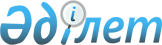 О внесении изменении в решение акима Жарминского района от 14 января 2016 года № 1 "Об образовании избирательных участков по Жарминскому району"
					
			Утративший силу
			
			
		
					Решение акимата Жарминского района Восточно-Казахстанской области от 24 мая 2018 года № 7. Зарегистрировано Управлением юстиции Жарминского района Департамента юстиции Восточно-Казахстанской области 6 июня 2018 года № 5-10-142. Утратило силу - постановлением акима Жарминского района Восточно-Казахстанской области от 2 ноября 2018 года № 10
      Сноска. Утратило силу - постановлением акима Жарминского района Восточно-Казахстанской области от 02.11.2018 № 10 (вводится в действие по истечении десяти календарных дней после дня его первого официального опубликования).

      Примечание РЦПИ.

      В тексте документа сохранена пунктуация и орфография оригинала.
      В соответствии со статьей 23 Конституционного Закона Республики Казахстан от 28 сентября 1995 года "О выборах в Республике Казахстан" и со статьей 37 Закона Республики Казахстан от 23 января 2001 года "О местном государственном управлении и самоуправлении в Республике Казахстан", на основании совместного решения Восточно-Казахстанского областного маслихата от 13 декабря 2017 года № 16/184-VI и постановления Восточно-Казахстанского областного акимата от 23 ноября 2017 года № 312 "О внесении изменений в административно-территориальное устройство Жарминского района Восточно-Казахстанской области, аким Жарминского района РЕШИЛ:
      1. Внести в решение акима Жарминского района от 14 января 2016 года № 1 "Об образовании избирательных участков по Жарминскому району" (зарегистрировано в Реестре государственной регистрации нормативных правовых актов № 4392, опубликовано 5 марта 2016 года в газете "Қалба тынысы" и в Эталонном контрольном банке нормативных правовых актов Республики Казахстан в электронном виде 14 июля 2016 года) следющее изменении:
      в приложении к указанному решению избирательные участки № 563, 573 исключить.
      2. Государственному учреждению "Аппарат акима Жарминского района" в установленном законодательством Республики Казахстан порядке обеспечить:
      1) государственную регистрацию настоящего решения в территориальном органе юстиции;
      2) в течение десяти календарных дней со дня государственной регистрации настоящего решения направление его копии в бумажном и электронном виде на казахском и русском языках в Республиканское государственное предприятие на праве хозяйственного ведения "Республиканский центр правовой информации" для официального опубликования и включения в Эталонный контрольный банк нормативных правовых актов Республики Казахстан;
      3) в течение десяти календарных дней после государственной регистрации настоящего решения направление его копии на официальное опубликование в периодические печатные издания, распространяемых на территории Жарминского района;
      4) размещение настоящего решения на Интернет-ресурсе акимата Жарминского района после его официального опубликования.
      3. Контроль за исполнением настоящего решения возложить на руководителя аппарата Государственного учреждения "Аппарат акима Жарминского района" А. Узбекова.
      4. Настоящее решение вводится в действие по истечении десяти календарных дней после дня его первого официального опубликования.
      СОГЛАСОВАНО
      "23" 05 2018 год
					© 2012. РГП на ПХВ «Институт законодательства и правовой информации Республики Казахстан» Министерства юстиции Республики Казахстан
				
      Аким Жарминского района 

Н. Сыдыков

      Председатель Жарминской

      Районной избирательной комиссии

К. Шаймуратов
